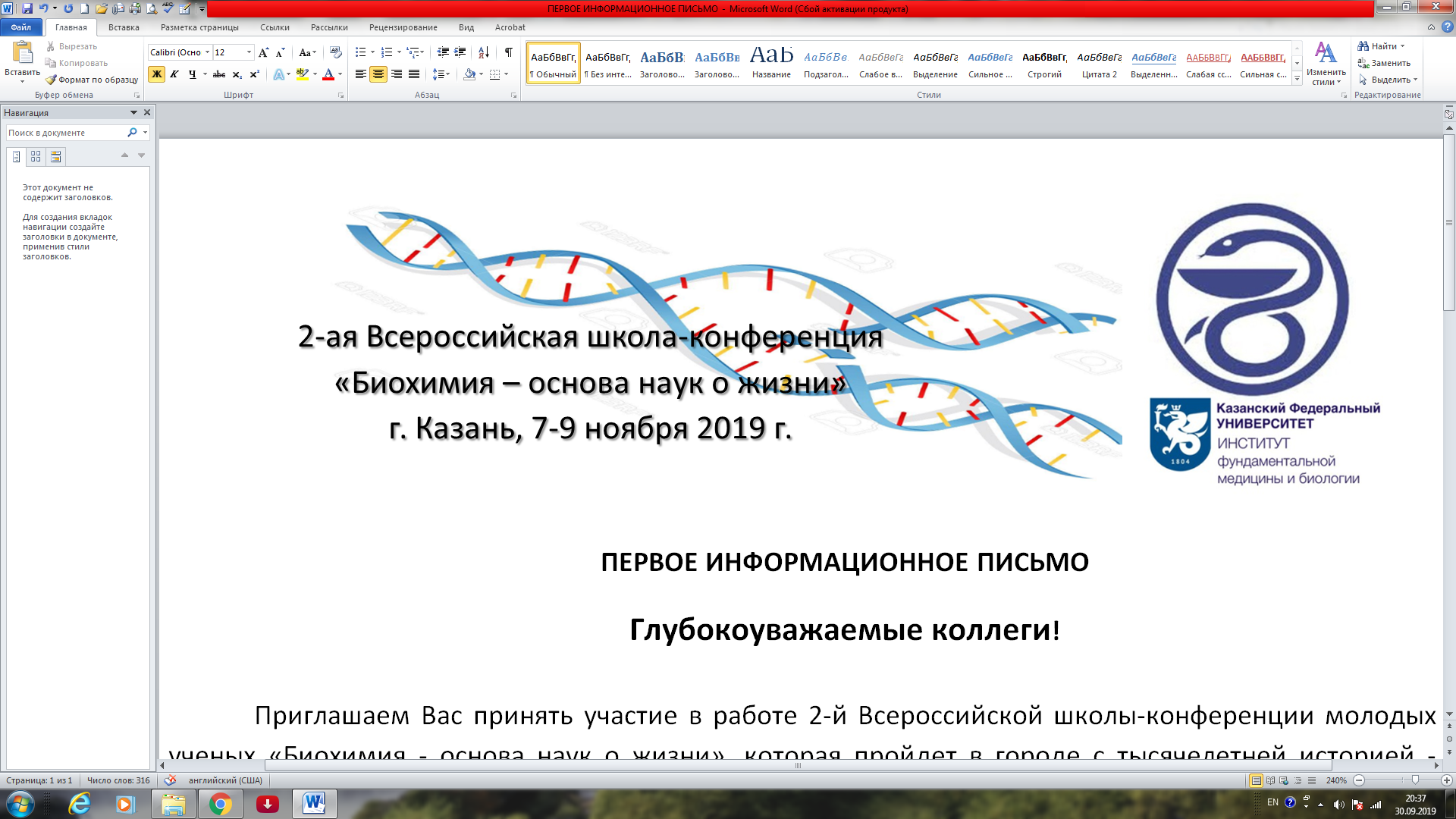 ПЕРВОЕ ИНФОРМАЦИОННОЕ ПИСЬМО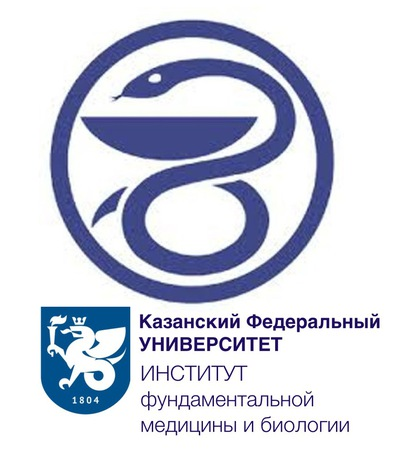 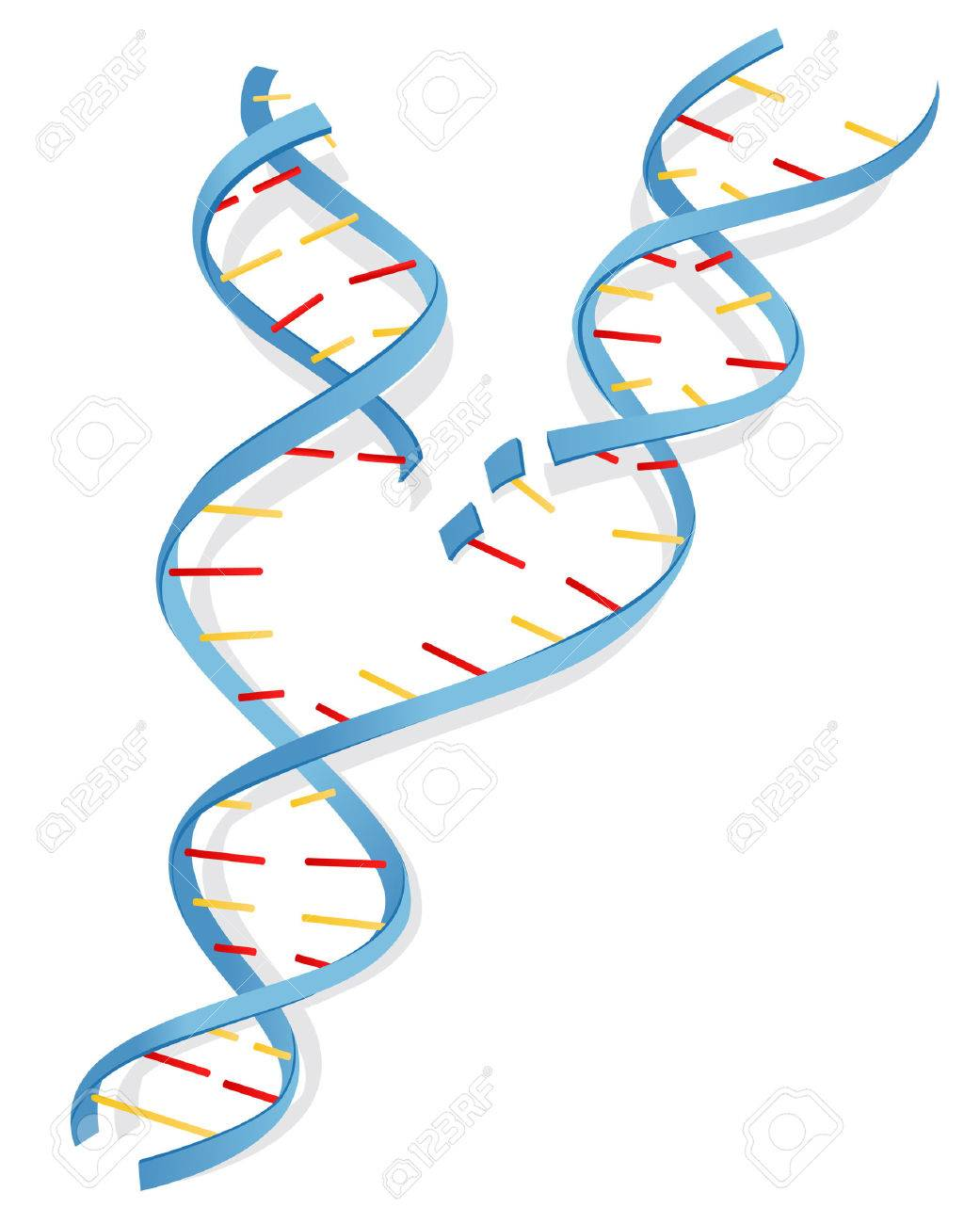 Глубокоуважаемые коллеги!Приглашаем Вас принять участие в работе 2-й Всероссийской школы-конференции молодых ученых «Биохимия - основа наук о жизни», которая пройдет в городе с тысячелетней историей - Казани - с 7 по 9 ноября 2019 г. на территории Института фундаментальной медицины и биологии Казанского федерального университета.Проведение школы-конференции приурочено к 80-летнему юбилею профессора Виктора Георгиевича Винтера, который длительное время являлся заведующим кафедрой биохимии Казанского государственного университета им. В.И.Ульянова-Ленина, и, благодаря трудам которого, были заложены основные биохимические, молекулярно-генетические и фармакологические направления научных исследований, которые успешно развиваются сотрудниками кафедры и ее выпускниками во многих российских и зарубежных университетах и институтах. Школа-конференция будет посвящена теоретическим и прикладным проблемам современной биохимии, в основном, тех направлений, которые были заложены Виктором Георгиевичем при его жизни, а также преемственности поколений в процессе обучения биохимии, и, таким образом, будет носить междисциплинарный характер. Основными планируемыми тематиками научной дискуссии и мастер-классов, которые рассчитаны на молодых ученых, аспирантов и студентов, являются вопросы реализации механизмов программируемой клеточной гибели в норме и при патологии, роли ферментов нуклеинового обмена,  молекулярных механизмов нарушения гомеостаза в медицинской биохимии, биохимических и молекулярных процессов развития наследственных заболеваний, в том числе и онкологических, а также вопросы биотехнологии и бионанотехнологии, и биоинформатического анализа.В программе школы-конференции запланировано участие около 20 докладчиков – специалистов в заявленных направлениях современной биохимии и молекулярной биологии из числа ведущих учёных, работающих в российских и международных лабораториях. В рамках конференции будет проходить постерная сессия и конкурс на лучшие стендовые доклады молодых учёных. Из числа заявленных для публикации материалов, будут отобраны авторы – молодые ученые, которым будет предоставлена возможность выступить с устными 15-минутными сообщениями в заключительный день школы-конференции.Информация о приеме заявок и тезисов будет размещена позднее на сайте кафедры биохимии, биотехнологии и фармакологии Института фундаментальной медицины и биологии КФУ (https://kpfu.ru/biology-medicine/struktura-instituta/kafedry/kafedra-biohimii/novosti-101567/2-aya-vserossijskaya-shkola-konferenciya-molodyh.html). С уважением, Оргкомитет